08.06.2022									№  37-пО внесении изменений в Административный регламент предоставления Администрацией муниципального образования Тюльганский поссовет Тюльганского района Оренбургской области муниципальной услуги «Организация рассмотрения обращений граждан и личного приема граждан в администрации муниципального образования Тюльганский поссовет»На основании Протеста Прокурора Тюльганского района Оренбургской области от 27.05.2022 №07-01-2022 «На постановление № 03-п от 07.02.2020 «Об утверждении Административного регламента предоставления Администрацией Тюльганского поссовета Тюльганского района Оренбургской области муниципальной услуги «Организация рассмотрения обращений граждан и личного приема граждан в администрации муниципального образования Тюльганский поссовет», в соответствии с Федеральным законом от 02.05.2006 №59-ФЗ «О порядке рассмотрения обращений граждан Российской Федерации» руководствуясь Уставом муниципального образования Тюльганский поссовет Тюльганского района Оренбургской области,п о с т а н о в и л:1. Внести следующие изменения в Административный регламент предоставления Администрацией Тюльганского поссовета Тюльганского района Оренбургской области муниципальной услуги «Организация рассмотрения обращений граждан и личного приема граждан в администрации муниципального образования Тюльганский поссовет».2. п.3.1.4.4. Административного регламента изложить в новой редакции:Обращение, содержащее вопросы, решение которых не входит в компетенцию администрации МО Тюльганский поссовет, направляется в течение семи дней со дня регистрации в соответствующий орган или соответствующему должностному лицу, в компетенцию которых входит решение поставленных в обращении вопросов, с уведомлением гражданина, направившего обращение, о переадресации обращения, за исключением случая, указанного в части 4 статьи 11 Федерального закона от 02.05.2006 № 59-ФЗ «О порядке рассмотрения обращений граждан Российской Федерации».Обращение, содержащее информацию о фактах возможных нарушений законодательства Российской Федерации в сфере миграции, направляется в течение пяти дней со дня регистрации в территориальный орган федерального органа исполнительной власти в сфере внутренних дел и высшему должностному лицу субъекта Российской Федерации (руководителю высшего исполнительного органа государственной власти субъекта Российской Федерации) с уведомлением гражданина, направившего обращение, о переадресации его обращения, за исключением случая, указанного в части 4 статьи 11 Федерального закона от 02.05.2006 № 59-ФЗ «О порядке рассмотрения обращений граждан Российской Федерации».3. Настоящее Постановление подлежит размещению на официальном сайте администрации муниципального образования Тюльганский поссовет Тюльганского района Оренбургской области.4. Контроль за исполнением настоящего постановления оставляю за собой.5. Постановление вступает в силу после его официального опубликования на официальном сайте администрации в сети Интернет.Глава муниципального образованияТюльганский поссовет                                                                             С.В. ЮровРазослано: райпрокуратура, в дело.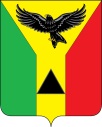 Муниципальное образование Тюльганский поссоветАДМИНИСТРАЦИЯ МУНИЦИПАЛЬНОГО ОБРАЗОВАНИЯ ТЮЛЬГАНСКИЙ ПОССОВЕТ ТЮЛЬГАНСКОГО РАЙОНА ОРЕНБУРГСКОЙ ОБЛАСТИп. Тюльган Тюльганского района Оренбургской области П О С Т А Н О В Л Е Н И Е